المملكة العربية السعودية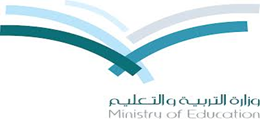 وزارة التربية والتعليمالإدارة العامة للتربية والتعليم بالرياضالمدرسة المتوسطة الثامنة                                                               التخطيط اليومي للدروس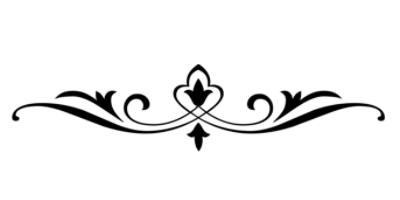 عنوان الدرس:لأهداف الأجرائية   	أن يستنبط الطالب التمتع .-	أن يستنتج معنى  الطالب الأفراد3-	أن يعرف الطالب القران4-	أن يفرق بين النساك الثلاثة5-	أن يوضح الطالب أفضل أنواع النساك 6-	أن يبين الطالب تعريف  التلبية 7-	أن يشرح الطالب حكم التلبية 8-أن يحدد الطالب وقت وقت التلبيةسير الدرسالوسائلاستراتيجية التدريس المستخدمةالتقديم  (التركيز):ما انواع النسك؟التدريس:تعريف التمتع أن يحرم بالعمرة في أشهر الحج ثم ينتهي منها  ويتحلل من إحرامه ثم يحرم بالحج في نفس العام 2-تعريف الإفراد هو أن يحرم بالحج وحده في أشهر الحج  3-تعريف القران أن يحرم بالحج والعمرة  معا في أشهر الحج  أفضلب الأنساك الثلاثة أفضلها التمتع لأن النبي صلى الله عليه وسلم أمر به الصحابة ثم القران ثم الإفرادأفضل أنواع النساك هو :التمتع لان الرسول – صلى الله عليه وسلم – أمر به أصحابه ثم الإفراد ثم القران -تعريف التلبية : هي قول المحرم لبيك اللهم لبيك لبيك لا شريك لك لبيك إن الحمد والنعمة لك والملك لا شريك لك حكم التلبية : سنه  ويستحب الجهر بها يرفع بها الرجل صوته وتخفت بها المرأة صوتها مخافة الفتنة وقتها: وقتها: يبدأ وقتها من بعد الإحرام، وآخر وقتها فيه التفصيل التالي:أولاً: يقطعها المعتمر قبل أن يبدأ الطواف.ثانياً: يقطعها الحاج إذا بدأ في رمي جمرة العقبة يوم العيد.السبورة – جهاز العرض – لوحات تعليمية  استراتيجية التعلم النشطالتعلم التبادليالتعلم الذاتيالتدريب:تتحقق أهداف الدرس من خلال: -يعرض المعلم الدرس أمام الطلاب من خلال الوسيلة المتاحة يحدد  الطلاب من خلال عرض الدرس عناصر الدرس الأساسية :يتناول المعلم مع الطلاب عناصر الدرس من خلال إجابة الطلاب على الأسئلة التالية : تحقق أهداف الدرس من خلال إجابة الطلاب على الأسئلة التالية:س1ما هو التمتع؟  س2 ما هو الإفراد؟س3 ما هو القران؟  س4 ما الفرق بين النساك الثلاثة؟
 س5 ما هو أفضل أنواع النساك؟ س6 ما هي التلبية؟س7 ما حكم التلبية؟ س8 متى نقطع التلبية؟
 الحوار والنقاش- الإستنتاج- التقسيم إلي مجموعاتالتقويم:1 : استنبط يعرف التمتع2: استنتج‏ يعرف الإفراد3: عرف القران4 :فرق بين النساك الثلاثة5: وضح أفضل أنواع النساك6: بين التلبيةس7:اشرح حكم التلبيةس8: حدد وقت التلبيةالواجب:كتاب النشاط 